PREVERI SVOJE ZNANJE1. Obkroži dve jezikovni skupini, ki prevladujeta v Zahodni Evropi.a) Germanska			c) Ugrofinskab) Romanska			č) Slovanska2. Obkroži tri pravilne značilnosti poselitve v Severni Evropi. a) Gosta in neenakomerna poselitevb) Redka in neenakomerna poselitevc) Proti severu se gostota poselitve zmanjšuječ) Redka in enakomerna poselitevd) Najgostejša je poselitev na obalah Norveške in na Danskem3. Gospodarstvo Vzhodne Evrope.a) Zakaj Ukrajini pravimo tudi »žitnica Evrope«?b) Zakaj so v Ukrajini in na jugu Rusije dobri pogoji za kmetijstvo?4. Obkroži »DA«, če je trditev pravilna, če ni, obkroži »NE«.5. Oglej si klimogram Londona in odgovori na vprašanja.a) Kolikšna je letna temperaturna razlika v Londonu?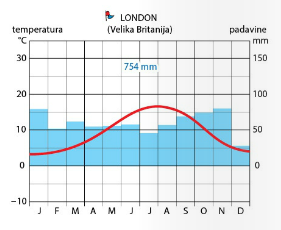 b) Kolikšna je letna količina padavin?c) Kaj je značilno za oceansko podnebje?č) Kaj raste na območju z oceanskim podnebjem? ___________________________ d) Imaš na izbiro živeti na območju z zmerno hladnim ali oceanskim podnebjem. Katero od omenjenih podnebij je bolj ugodno za življenje človeka in zakaj?6. Pod posamezno sliko pod A zapiši vrsto gibanja morske vode, pod B pa gibanje še opiši.8. Oglej si sliki in pod A zapiši, za kakšno vrsto obale gre; pod B pa zapiši, za katero državo v Zahodni Evropi je značilen takšen tip obale. 9. Odgovori na vprašanja. a) Zakaj so obale Norveške z razliko obal Švedske in Finske poseljene daleč na sever?10.Poveži, kar sodi skupaj.11. Prebivalstvo Azije.a) Napiši, kako je Kitajska reševala problem naraščanja števila prebivalstva. (1t)b) Kakšno demografsko politiko ima danes? (1t)12. Naravne enote Azije.  Na karti imaš s številkami označeno višavje (1), nižavje (2), ocean (3), polotok (4), otočje (5), reka (6). Na prazne črte ob karti k vsaki številki napiši ustrezno geografsko ime. 1 __________________2__________________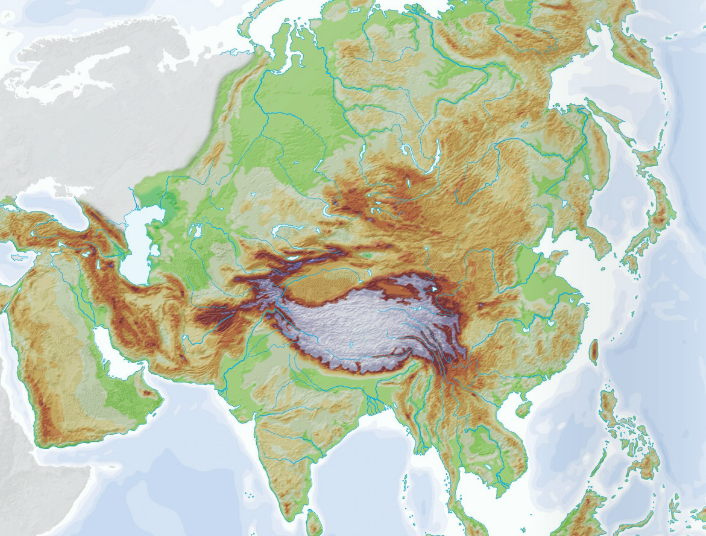 3__________________4__________________5__________________6__________________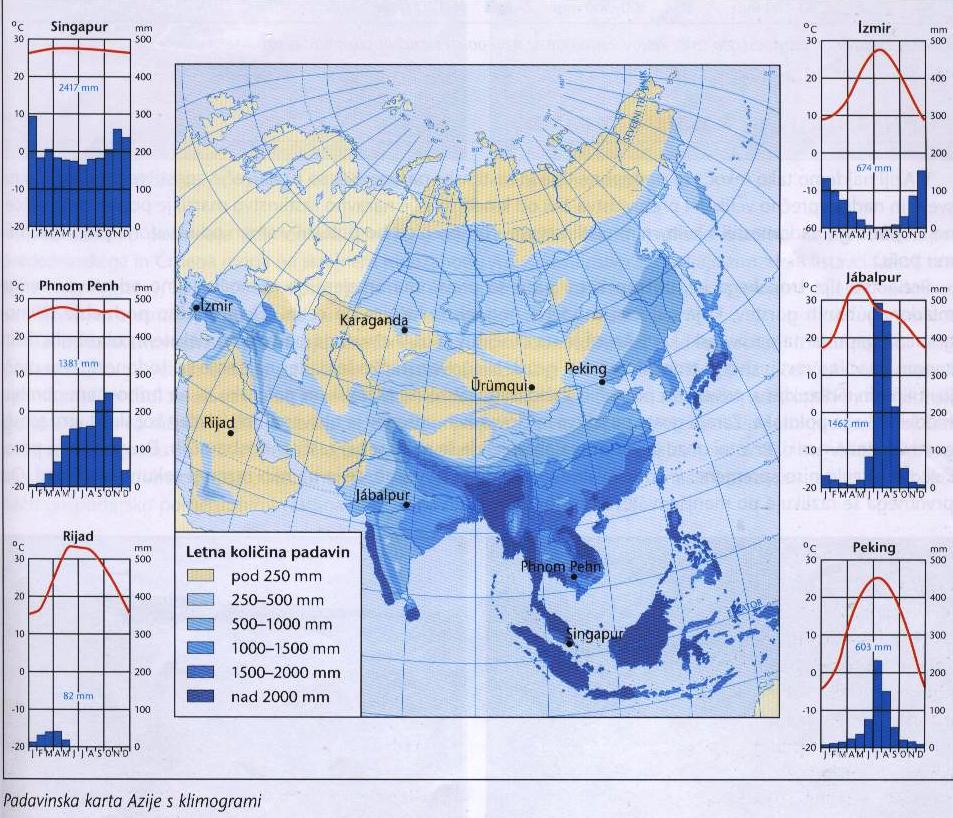 13. Podnebje Azije.a) Naštej tri dejavnike, ki najbolj vplivajo na podnebje v Aziji. (3t)____________________________   ________________________________________________________b) Katera območja v Aziji imajo največjo količino padavin. Pojasni, zakaj. (2t)c) Kaj raste na območjih z ekvatorialnim podnebjem? (1t)14. Poveži določeno vrsto podnebja z zanj značilnim podnebjem. A mangroveB stepa 						__ tundrsko podnebjeC listnati gozdovi 					__ zmernohladno podnebjeČ tajga 							__celinsko podnebjeD tundra 						__ puščavsko podnebjeE tropski deževni gozd 					__ monsunsko podnebjeF monsunski deževni gozd 				__ ekvatorialno podnebjeG rastlinski višinski pasovi 				__ gorsko podnebjeH puščavsko rastlinstvo 				__ sredozemsko podnebjeI zimzeleno rastje15. Kaj je zelena revolucija?16. Opiši pridelavo riža.2325a) Zahodna Evropa je gospodarsko najbolj razvit del Evrope.DA     NEb) Na Danskem se kmetje ukvarjajo predvsem s perutninarstvom. DA     NEc) V Zahodni Evropi se malo ljudi ukvarja s kmetijstvom, toda pridelajo velike količine pridelkov.DA     NEč) V državah Zahodne Evrope prevladuje industrija, ki zelo onesnažuje okolje. DA     NEd) Kmetijstvo južne Francije je specializirana na vinogradništvo. DA     NE56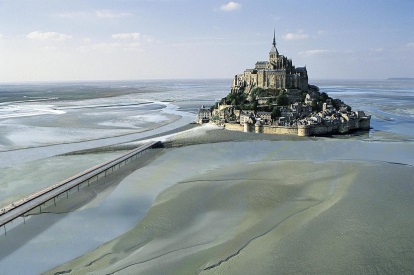 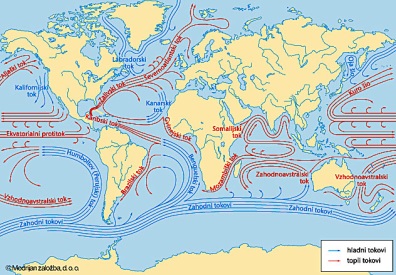 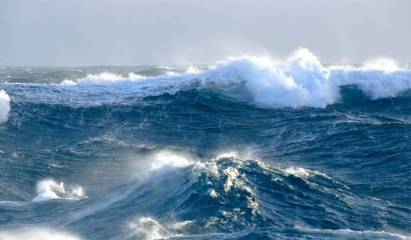 A:A:A:B:B:B:17. Pojasni, zakaj je Rotterdam postal eno največjih pristanišč na svetu. 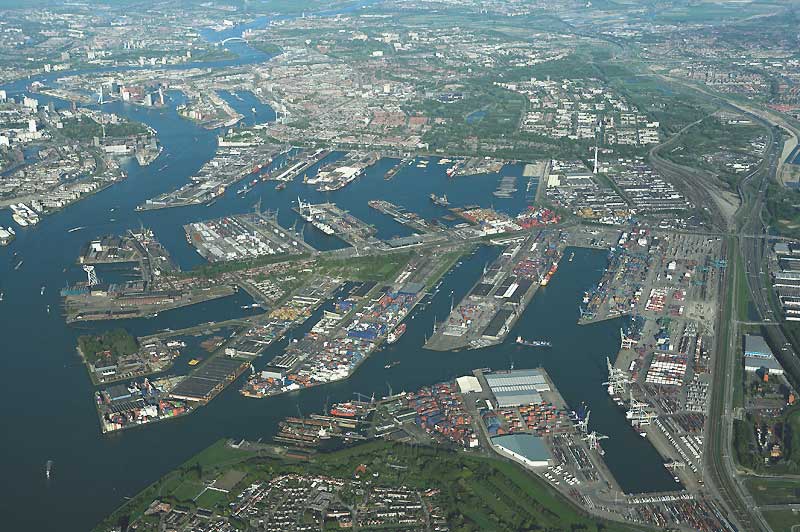 4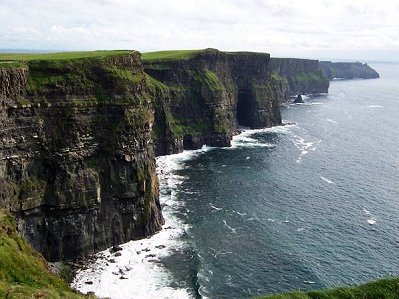 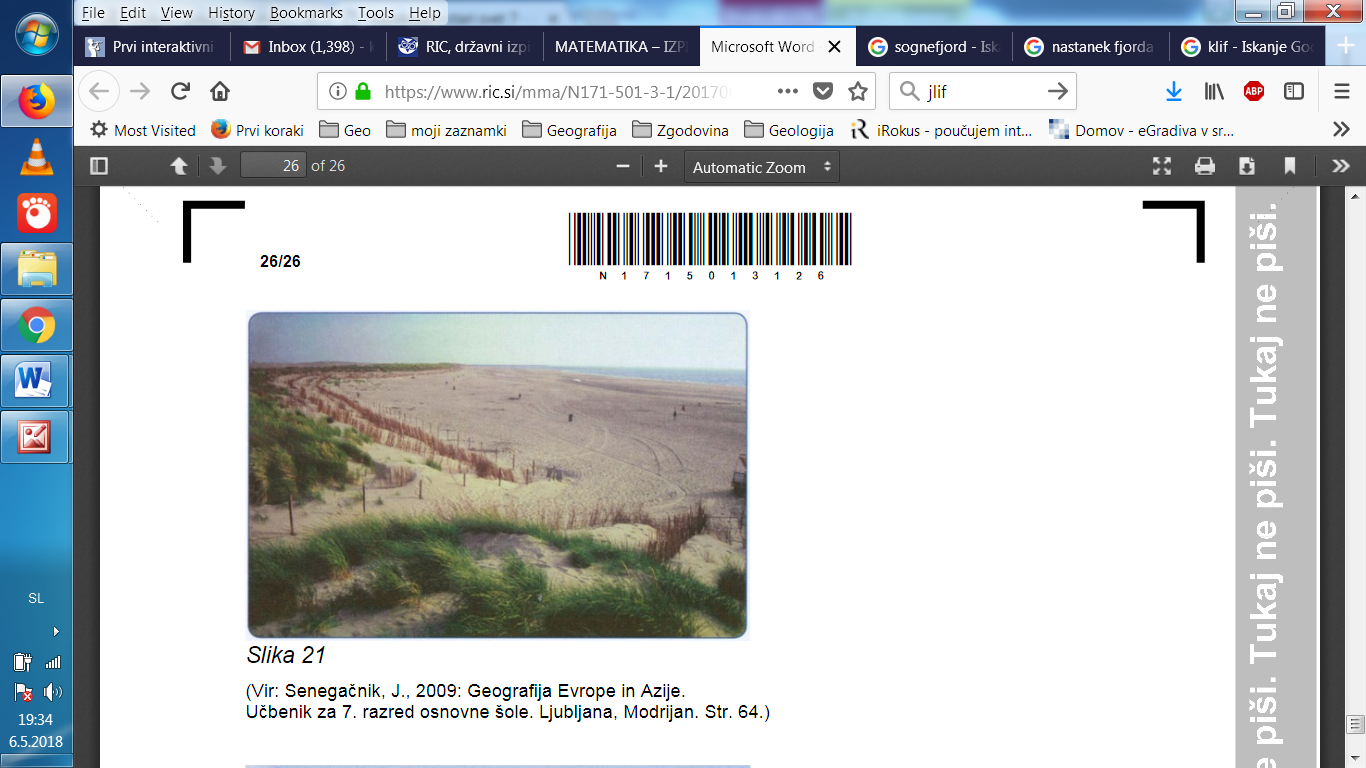 A: A:B:B:14___ IslandijaA PRAŠIČEREJA___ NorveškaB JEKLARSKA, AVTOMOBILSKA INDUSTRIJA___ ŠvedskaC LESNA IN PAPIRNA INDUSTRIJA___ Finska D RIBIŠTVO E RAFINERIJE NAFTE 496811